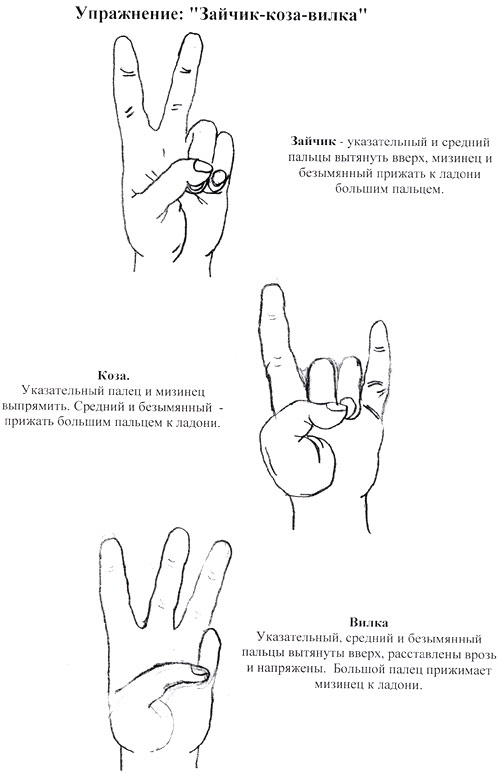 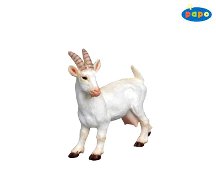 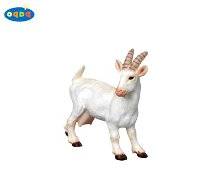 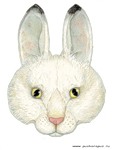 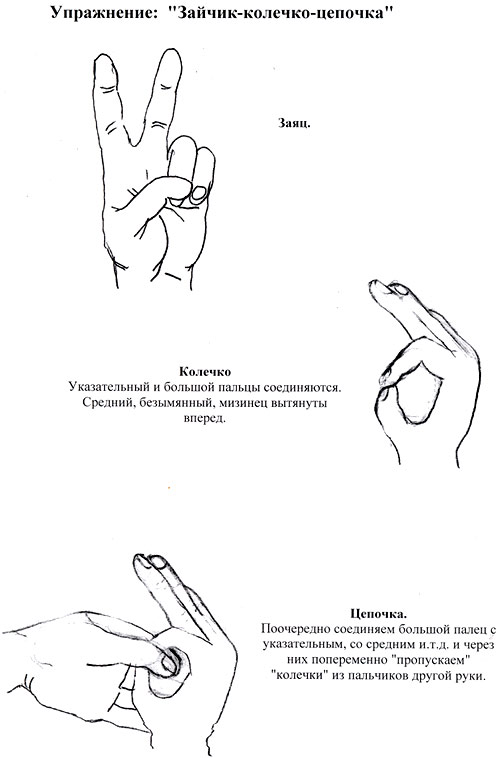 «Центр развития ребенка – детский сал «Улыбка»"Центр" встречает друзей,От шести месяцев до трёх лет  малышей!Чтоб с мамой учиться играть,Мир новый в игре познавать!Центр игровойподдержки ребенка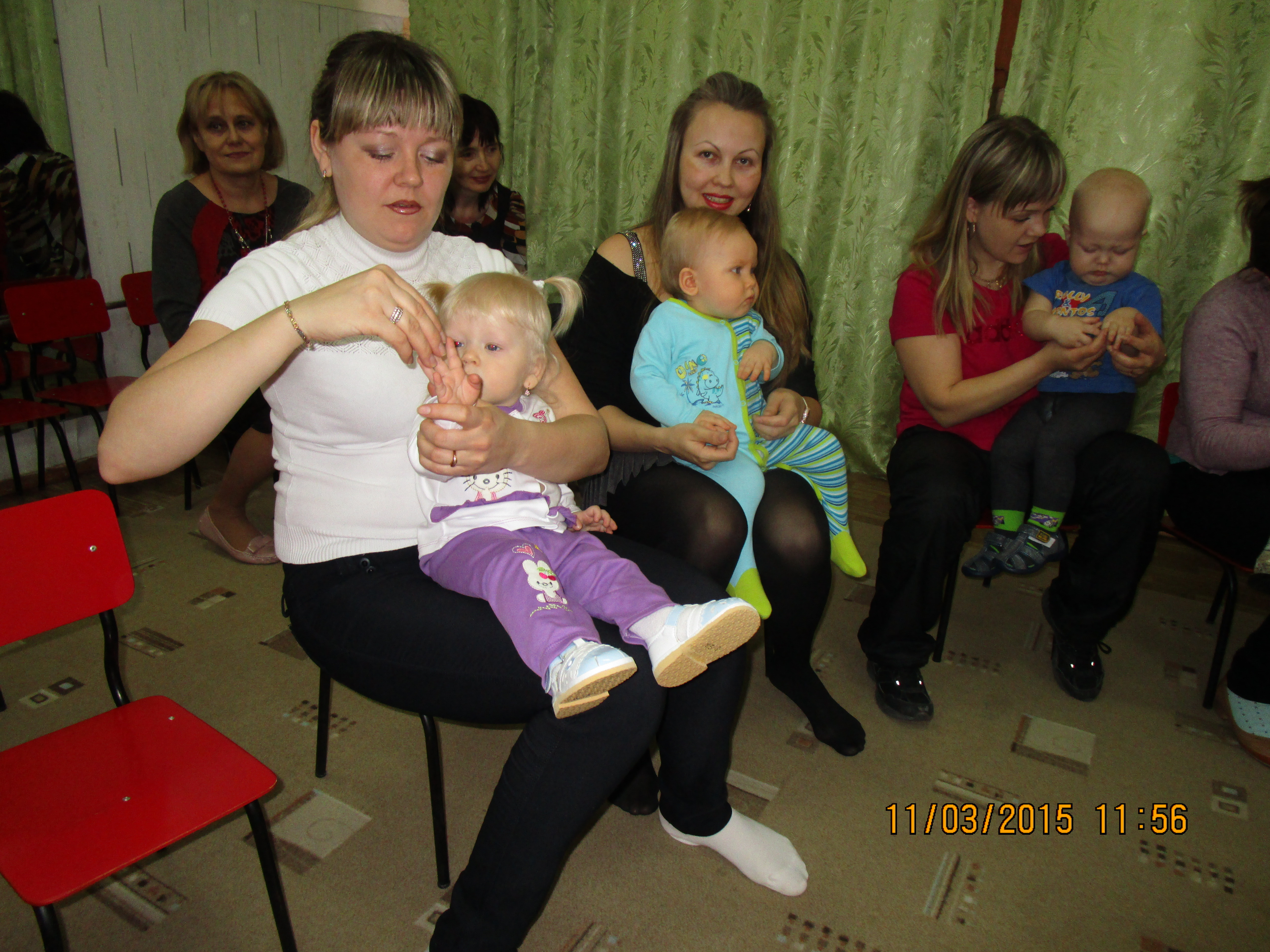 МЕТОДИЧЕСКАЯ КОПИЛКАМузыкальное развитие           Методические рекомендации           Музыкальное развитиеПальчиковая гимнастика для малышей         Чем раньше дети начинают активно и умело двигать пальчиками, ладошками, показывая то или иное действие, тем раньше они развиваются, начинают быстрее говорить. Речь становится более связной и  эмоциональной. Игры с пальчиками помогают концентрировать внимание, способствуют умственному развитию, дают представление об окружающем мире (каждая потешка несет в себе полезную информацию) и основу для развития творческого представления.  Разучивание забавных стишков, прибауток развивают детскую память, интонационную выразительность речи.  У детей формируется понятие о звуковысотности (скажем как мышки, птички, медведи), развивается интерес к театрализованной деятельности (использование «башмачков» для пальчиков). Мама разглаживает ребенку ладошки, по очереди сгибает и разгибает пальчики, произнося при этом текст потешки . Ребенок учится самостоятельно сгибать пальчики и кулачки и разгибать их: выполнять простейшие движения по тексту: делать крылышки (махать ладошками), складывать ладошки вместе, показывать «ушки», грозить пальчиком, Делать «рожки» и «усики», показывать «фонарики». «Бай – качи»«Бай – качи»Бай – качи, качи, качи     В головах – то калачи   В ручках – яблочки,   В ножках прянички,По бокам конфеточки,   Золотые веточки.Поглаживаем головуПоглаживаем ручкиПоглаживаем ножкиПоглаживаем бокаВытягиваем руки вперед и шевелим пальчиками«Цыпа – цыпа»«Цыпа – цыпа»Цыпа – цыпа,                         Цыпа, гуль!            Я рассыплю, ты поклюй!     Клю–клю – клю…                  Соединять и разъединять указательный и большой пальцы (клювик), остальные прижать к ладони Быстро перебирают пальцами (сыплют).Стучат указательными пальцами по коленям.«Умывание»«Умывание»Ай – лады, лады, ладыНе боимся мы воды                                 Чисто умываемся    И маме улыбаемся                                          Хлопаем в ладоши,        Мотаем головой.         Имитируем умывание.        Смотрим в глазки, улыбаемся«Мы топали»«Мы топали»Мы топали, мы топали,                    До тополя дотопалиДо тополя дотопалиАж ножки все протопали  Ритмично «топаем ладошками»    поочередно правой и левой рукой                                                    по коленям«Стряхиваем» ручками, повторяем игру с ускорением темпа.«Колыбельная»«Колыбельная»Этот пальчик хочет спать.              Этот лег в кровать,                           Этот пальчик прикорнулЭтот пальчик уж уснул,                   А последний, пятый пальчик              Шустро прыгает как зайчикМы сейчас его уложим                     И уснем с тобою тоже                    Пальцы  левой  руки широко расставить,  правой рукой прижимаем  попеременно к ладони большой, указательный,  средний,  безымянный  пальчики.   Пошевелить мизинцем.Прижать к ладони мизинец,сложить под щечку ладошки.Повторить игру с другой руки.